Tytuł operacji:      STREFA RODZINNEJ REKREACJI W RATAJACH – wykonanie                              bezpiecznej nawierzchni placu zabaw oraz montaż elementów placu                               –  Gmina ChodzieżNumer wniosku:              3/PI/21 Kwota dofinansowania:   90 000,00 złCel ogólny LSR:              Poprawienie jakości życia i stwarzanie warunków do dalszego                                          harmonijnego rozwoju lokalnej społeczności	Cel szczegółowy:            Rozwój infrastruktury społeczno-kulturalnej i rekreacyjno-sportowejWskaźnik:                       Nowe i prze-budowane obiekty infrastruktury społeczno-kulturalnej                                        i rekreacyjno-sportowejOpis operacji:Operacja polegała na urządzeniu placu zabaw w miejscowości Rataje. Na placu znajdują się: zestaw zabawowy składający się z podestów zjeż­dżalni tubowej, ślimakowej, jedno­torowej, podestów wieży otwartej, zjeżdżalni prostej, podestów ściany wspinaczkowej z uchwytami,         2 trójkątnych podestów wieży otwartej, 1 trójkątnego podestu zjeżdżalni dwutorowej                       i 1 podestu wysokiej wieży ze zjazdem tubowym. Zestaw ma też wieże, przejścia tunelowe                                 z przezroczystym bulajem, 2 skośne przejścia mostowe, zadaszone, 2 zjeżdżalnie rurowe, ślimakowe, jednotorowe, 1 ściankę wspinaczkową łukową z uchwytami, panele dekoracyjne        z motywami roślinnymi, 8 paneli zabawowo - edukacyjnych, elementy sprawnościowe. Ponadto zamontowane zostały: huśtawka potrójna, huśtawka ważka, piaskownica oraz 4 bujaki. 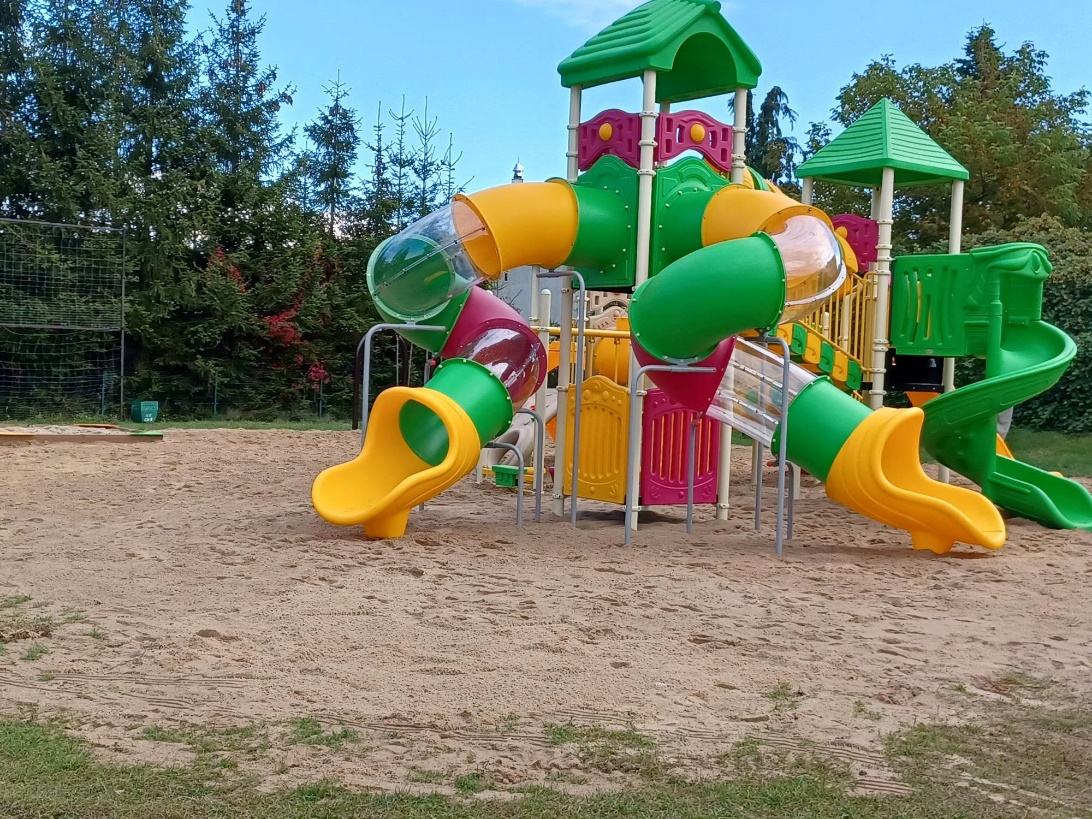 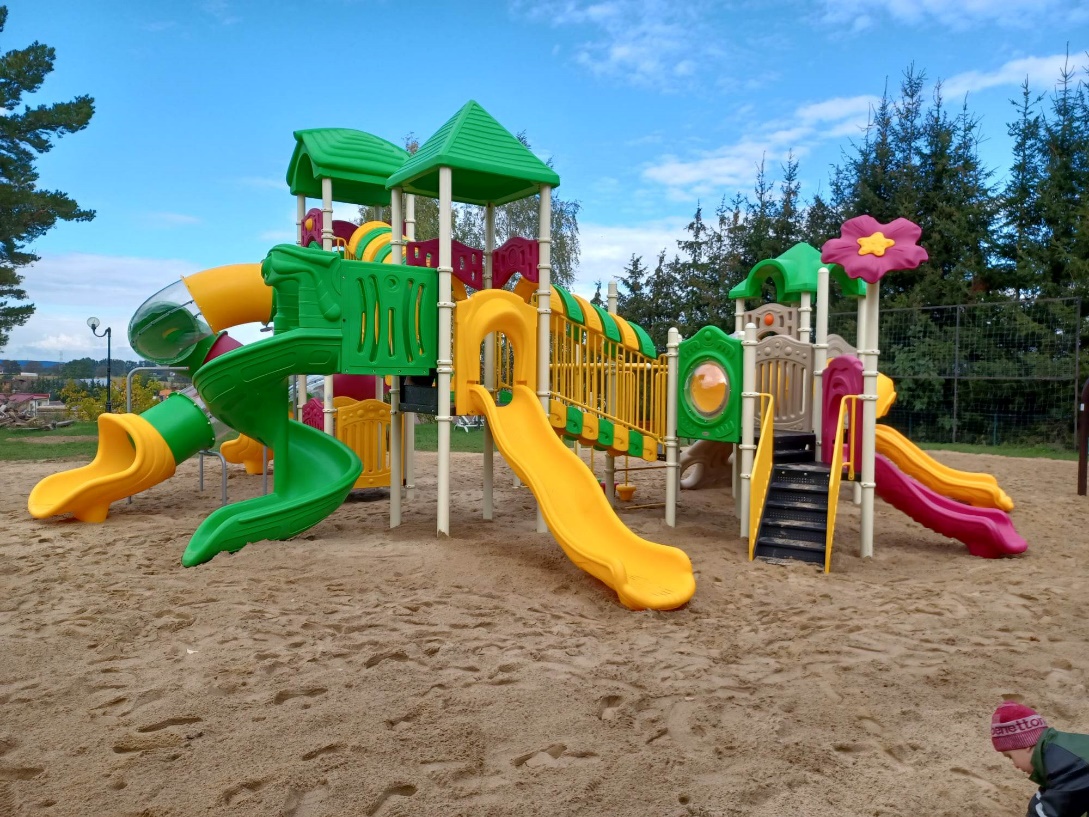 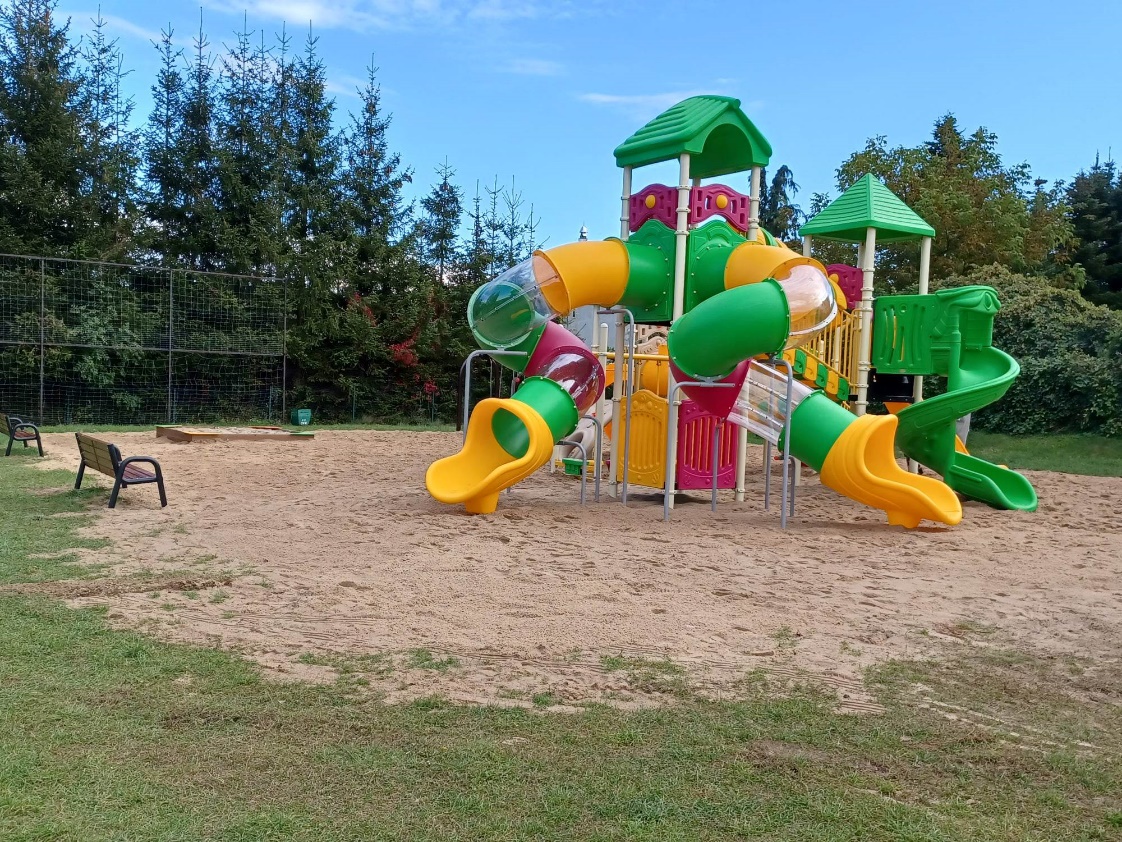 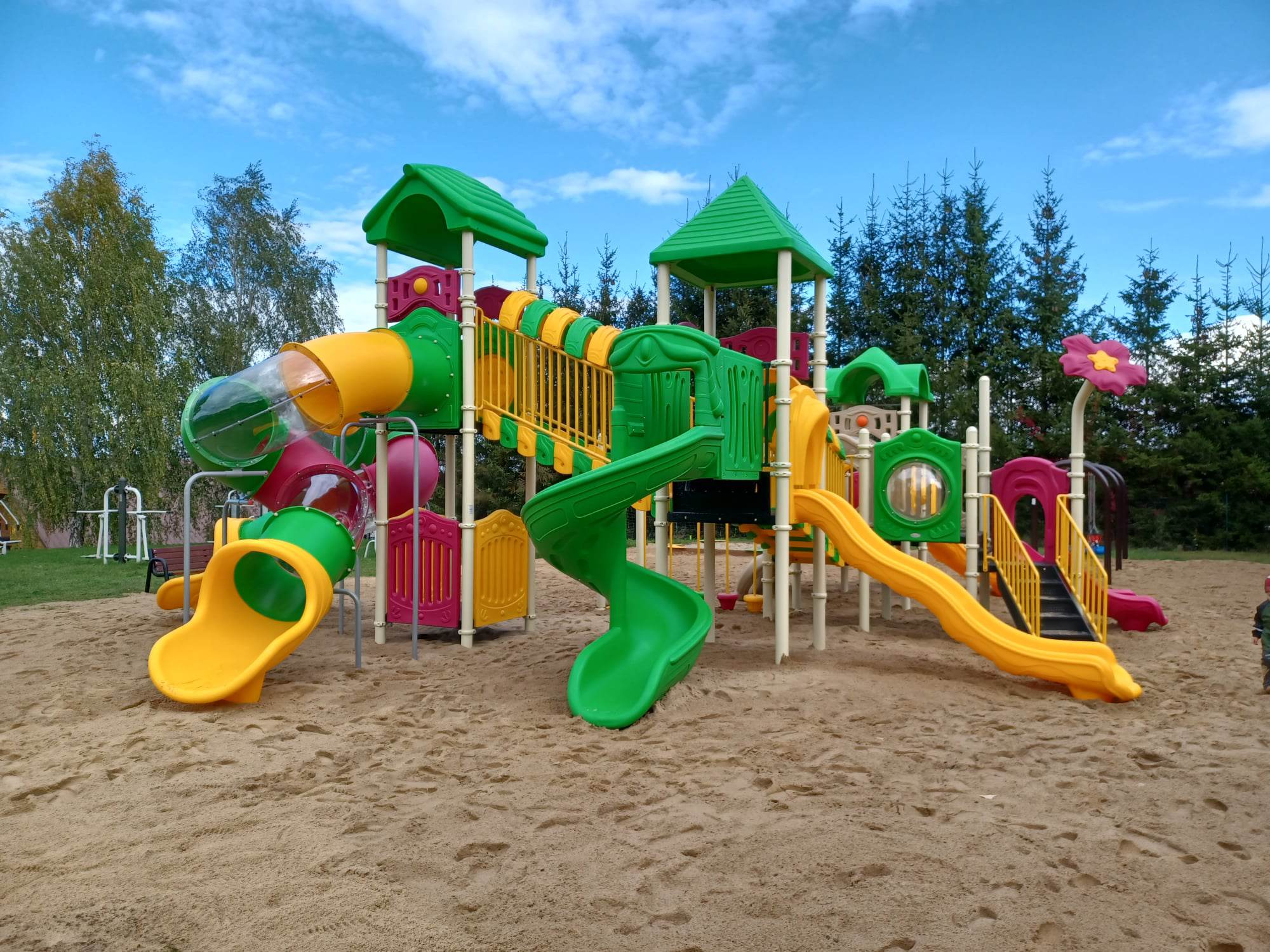 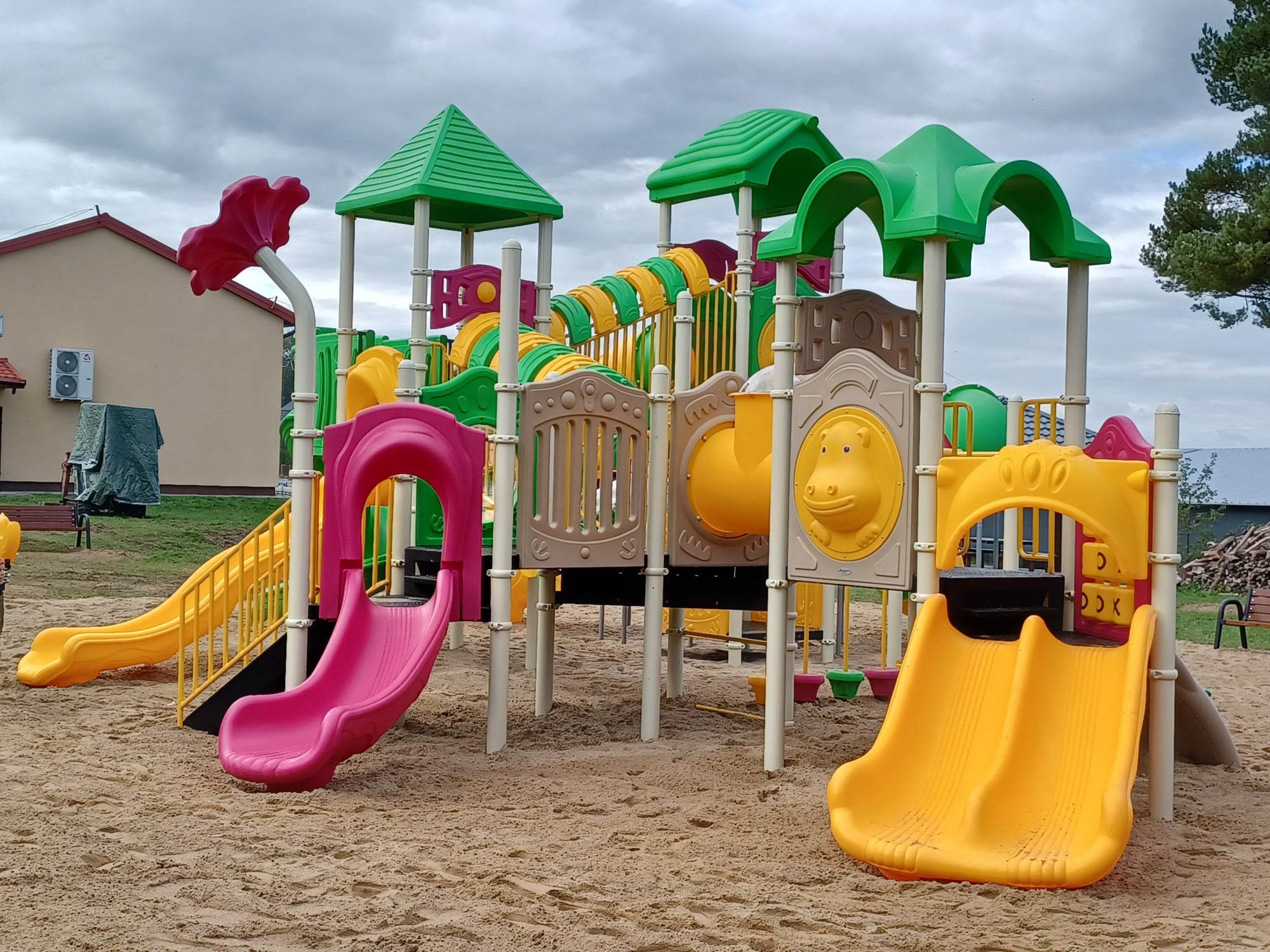 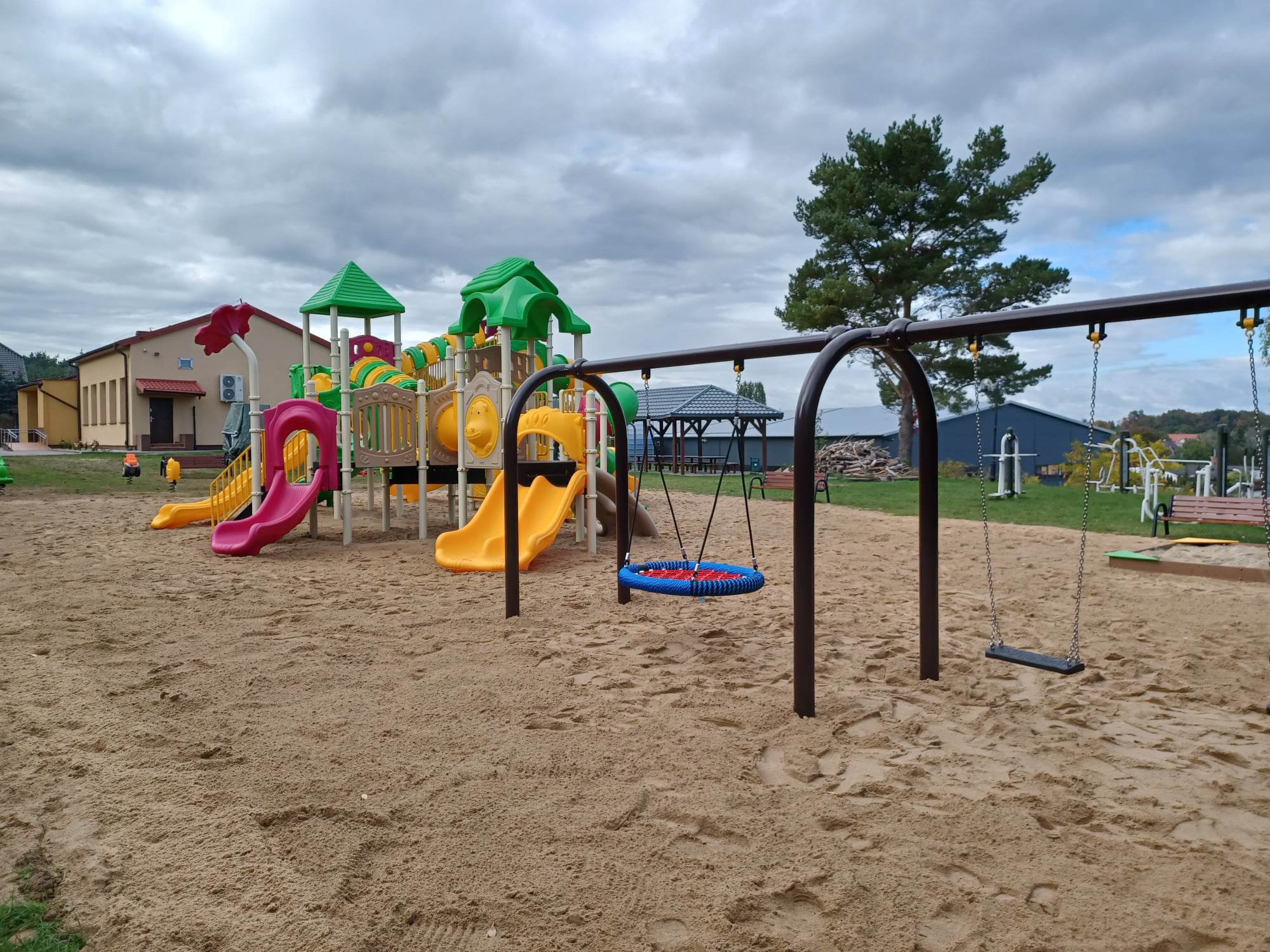 